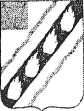 АДМИНИСТРАЦИЯ	 СОВЕТСКОГО МУНИЦИПАЛЬНОГО РАЙОНА	 САРАТОВСКОЙ ОБЛАСТИ	 ПО С Т А Н О В Л Е Н И Е	 пт  21.05.2012  № 405 р.п.Степное Об утверждении муниципальной 	программы 	«Энергосбережение и повышение энергетической эффективности в 	Советском муниципальном районе на период до 	2020 	года» Руководствуясь  Уставом  Советского  муниципального  района, администрация Советского муниципального района ПОСТАНОВЛЯЕТ:	   Утвердить  муниципальную  программу  «Энергосбережение  и повышение  энергетической  эффективности  в  Советском  муниципальном районе на период до 2020 года» согласно приложению.	  Признать утратившим силу постановление администрации Советского муниципального  района  Саратовской  области  от  '23.06.2010  №  735  «Об утверждении  муниципальной  программы  «Энергосбережение  и  повышение энергетической эффективности в Советском муниципальном районе на период до 2020 года» (с последующими изменениями).   Контроль  за  исполнением  настоящего  постановления  возложить  на заместителя  главы  администрации  Советского  муниципального  района Панфилова Г.Н.	 И.о. главы администрации	 Советского муниципального 	района Г.Н. Панфилов	 Исп. Григорьева И.Е. Тел. 5-00-37  Приложение к постановлению администрации Советского   у н и ц и п ал ь н о го  р а и о н а от21.05.2012 №405	 МУНИЦИПАЛЬНАЯ ПРОГРАММА«Энергосбережение и повышение энергетической	 эффективности в Советском муниципальном	 районе на период до 2020 года»  Содержание	  Система (перечень) программных мероприятий 6.Прогноз ожидаемых социально-экономических, экологических результатов реализации программы Стр.10	 Стр.10	  Паспорт муниципальной программы	 «Энергосбережение 	и повышение энергетической эффективности в Советском муниципальном районе на период до 2020 года»	 Наименование Программы	 Основание разработки программы	 Муниципальный	 заказчик	     	 Основные	 разработчики	 программы	 Цели  и 	задачи	 программы	 Важнейшие целевые индикаторы  и показатели муниципальная  программа  «Энергосбережение  и повышение  энергетической  эффективности  в  Советском муниципальном  районе  на  период  до  2020  года»  (далее -Программа) федеральный закон от 23 ноября 2009 года №261-ФЗ «Об энергосбережении  и повышении      энергетической эффективности и о внесении    изменений    в    отдельные законодательные акты Российской Федерации»;  постановление Правительства РФ от 3 1 декабря 2009 года №1225 «О требованиях к региональным и муниципальным программам   в   области   энергосбережении   и   повышения энергетической эффективности»    администрация        Советского          муниципальногоСаратовской области	  отдел  промышленности,  теплоэнергетического комплекса,  капитального  строительства  и  архитектуры администрации Советского муниципального района	 -стимулирование  энергосбережения  и  повышение энергетической эффективности;	   внедрение энергосберегающих  технологий с цельюэкономного использования энергоресурсов;	   снижение    удельной    энергоемкости    за   счет создания  и внедрения   передовых   энергоэффективных  технологий   и оборудования;	  сокращение      потерь      энергетических      ресурсов  при      их  передаче,          в          том          числе          в  системах     коммунальной инфраструктуры;   повышение        уровня        оснащенности        приборами учета потребляемых энергетических ресурсов;   увеличение количества случаев использования объектов, имеющих высокую энергетическую эффективность,объектов,  использующих   в   качестве   источников   энергии вторичные  энергетический  ресурсы  и  (или) возобновляемые источники энергии;   увеличение    количества    высокоэкономичных    в части использования   моторного   топлива  транспортных  средств, транспортных средств, относящихся к объектам, имеющим высокий  класс энергетической эффективности,     также увеличение количества транспортных средств, в отношении  которых  проведены  мероприятия  по энергосбережению  и  повышению  энергетической эффективности,  в  том  числе  по  замещению  бензина, используемого  транспортными  средствами  в  качестве моторного  топлива,  природным  газом  с  учетом доступности использования природного газа;	   сокращение            расходов            бюджета            на обеспечение  энергетическими  ресурсами  муниципальных учреждений;   увеличение объема внебюджетных средств, используемых на      финансирование      мероприятий      по  энергосбережению      и  повышению  энергетической эффективности Сроки и этапы	 реализации	 программы	 Объекты  и источники финансирования	 Исполнители	 основных	 мероприятий	 Ожидаемые	 конечные	 результаты	 реализации	 программы -с 2010 года по 2020 год	   общая потребность в затратах на реализацию программы составит 3,867 млн.рублей, из них 2,0 млн. рублей средства федерального   бюджета;    1,867    млн.  рублей   -   средства местного бюджета Советского муниципального района,    в том числе:	   2012  году  -  2,907  млн.рублей, в 2013 году - 0,3 млн. рублей,  в  2014  году  -  0,060 млн.  рублей,  в  2015  году  - 0,100 млн. рублей, в 2016 году   0,100  млн.  рублей,  в  2017 году  -  0,250  млн.  рублей,  в 2018 году - 0,050 млн. рублей,   2019  году  -  0,050  млн. рублей,  в  2020  году  -  0,050 млн. рублей;  объем финансирования уточняется ежегодно.  администрация Советского муниципального района;   организации,  осуществляющие  эксплуатацию  объектов коммунальной  инфраструктуры  Советского муниципального района (по согласованию)   повышение  энергетической  эффективности  путем оптимизации  использования  топливно-энергетических ресурсов;  рациональное потребление энергоресурсов;	   перевод экономики района на энергоэффективный путь развития за счет создания и внедрения новейших технологий и оборудования;    повышение  надежности  снабжения  потребителейтеплоэнергоресурсами;	   создание благоприятных условий проживания населения  Советского муниципального района;   ХАРАКТЕРИСТИКА ПРОБЛЕМЫ И ОБОСНОВАНИЕ НЕОБХОДИМОСТИ ЕЕ РЕШЕНИЯ ПРОГРАММНО-ЦЕЛЕВЫМ	 МЕТОДОМ	  настоящее время важнейшим приоритетом энергетической стратегии России является  снижение  удельных  затрат  на  производство  и  использование энергоресурсов  за  счет  рационализации  их  потребления  и  применения энергосберегающих технологий и оборудования. Наибольший потенциал имеется в сфере теплоснабжения.	 Теплоснабжение в условиях продолжительных и холодных зим требует весьма больших затрат на топливно-энергетические ресурсы (ТЭР). Одним из наиболее крупных потребителей ТЭР в нашем районе являются котельные, эксплуатируемые ООО «Теплосбыт». Большой износ и низкая эффективность использующегося в них устаревшего оборудования и тепловых сетей приводит к перерасходу топлива и завышенным затратам на текущее обслуживание.	  целью снижения затрат на топливно-энергетические ресурсы, на ремонт и содержание  котельного  оборудования,  теплотрасс,  улучшения  экологической обстановки района, улучшения качества поставляемых услуг необходимо провести реконструкцию теплоснабжающего комплекса. В рамках программы предусмотрены мероприятия по техническому перевооружению котельной № 1 в р.п. Степное.	 Принятие  федерального  закона  от  23  ноября  2009  года  №261-ФЗ  «Об энергосбережении и о повышении энергетической эффективности и о внесении изменений в отдельные законодательные акты Российской Федерации» предъявляет новые  требования  к  энергетическим  установкам  во  всех  областях жилищно-коммунального хозяйства, в том числе в области уличного освещения и освещения мест общего пользования. Проблема энергосбережения стоит особенно остро перед администрациями муниципальных образований, которые работают   режиме  жесткой  экономии  бюджета,  -в  связи  с  чем  проблема  эффективного расходования  бюджетных  средств  выходит  на  первый  план  и  требует первоочередного внимания. Одним  из  направлений  реализации  мероприятий  по  энергосбережению является оптимизация расходов и экономия бюджетных средств, в связи с чем программой предусмотрены мероприятия по установке прибора учета потребления тепловой энергии, замене ламп накаливания на энергосберегающие светильники, утеплению фасадов зданий и др. Также одним из направлений реализации мероприятий по энергосбережению, оптимизации  расходов  и  экономии  бюджетных  средств  является  увеличение количества случаев использования объектов, имеющих высокую энергетическую эффективность, объектов, использующих в качестве источников энергии вторичные энергетический ресурсы и (или) возобновляемые источники энергии и увеличение количества  высокоэкономичных  в  части  использования  моторного  топлива транспортных средств, транспортных средств, относящихся к объектам, имеющим высокий  класс  энергетической  эффективности,  а  также  увеличение  количества транспортных  средств,  в  отношении  которых  проведены  мероприятия  по энергосбережению и повышению энергетической эффективности, в том числе по  замещению    бензина,    используемого    транспортными    средствами    в    качестве моторного    топлива,    природным    газом   с   учетом   доступное™    использования природного газа.	 Данная программа разработана на основании федерального закона от 23 ноября 2009  года  №261-ФЗ  «Об  энергосбережении  и  о  повышении  энергетической эффективности  и  о  внесении  изменений  в  отдельные  законодательные  акты Российской Федерации» и постановления Правительства РФ от 3 1 декабря 2009 года №1225 «О требованиях к региональным и муниципальным программам в области энергосбережении и повышения энергетической эффективное™».	 2.ОСНОВНЫЕ ЦЕЛИ И 	ЗАДАЧИ ПРОГРАММЫ, 	СРОКИ 	И ЭТАПЫ РЕАЛИЗАЦИИ	 Основными целями и задачами являются: стимулирование      энергосбережения      и      повышение      энергетической эффективности;	  внедрение энергосберегающих технологий с целью экономного использованияэнергоресурсов;	  снижение удельной энергоемкости за счет создания и внедрения передовых энергоэффективных технологий и оборудования; Срок реализации мероприятий программы - 11 лет (с 2010 года по 2020 год).	 З.РЕСУРСНОЕ 	ОБЕСПЕЧЕНИЕ ПРОГРАММЫ	 Инвестирование мероприятий Программы может осуществляться за счет:	   Государственной финансовой поддержки из средств областного бюджета и средств местного бюджета:	  на возмещение части затрат на уплату процентов ставки по кредитам, займам, полученным     в     российских     кредитных     организациях     на     осуществление инвестиционной деятельности, реализацию инвестиционных проектов  в  области энергосбережения и повышения энергетической эффективности;  для предоставления денежных средств на возвратной или льготной основе. 	 Банковского кредитования. 	 Концессионного соглашения. 	 Товарно-энергетического кредитования. 	 Собственных      средств      предприятий      и      организаций      жилищно- коммунального комплекса. 	 Средств собственников зданий, строений, сооружений, жилых помещений, объектов коммунальной инфраструктуры и транспортных средств.  Финансирование реализуемых мероприятий программы за счет бюджетных и внебюджетных источников может осуществляться как на безвозвратной, так и на возвратной основе.	   общая  потребность  в  затратах  на  реализацию  программы  составит  3,867 млн.рублей, из них 2,0 млн. рублей средства федерального бюджета; 1,867 млн. рублей - средства местного бюджета Советского муниципального района, в том числе:	  2012 году - 2,907 млн. рублей, в 2013 году - 0,3 млн. рублей, в 2014 году - 0,060 млн. рублей, в 2015 году - 0,100 млн. рублей, в 2016 году ~ 0,100 млн. рублей, в 2017 году - 0,250 млн. рублей, в 2018 году - 0,050 млн. рублей, в 2019 году - 0,050 млн. рублей, в 2020 году - 0,050 млн. рублей; - объем финансирования уточняется ежегодно. Направляемые денежные средства могут использоваться только на проведение мероприятий, указанных в приложении № 3 к настоящей программе.  	ОРГАНИЗАЦИЯ УПРАВЛЕНИЯ РЕАЛИЗАЦИЕЙ ПРОГРАММЫ И КОНТРОЛЬ ЗА ХОДОМ ЕЕ 	ВЫПОЛНЕНИЯ	 Организация и контроль реализации мероприятий программы осуществляется в соответствии  с  нормативно-правовыми  актами  органов  власти  Саратовской области и федеральным законодательством.	 Мониторинг реализации программы осуществляется отделом промышленности, теплоэнергетического  комплекса,  капитального  строительства  и  архитектуры администрации Советского муниципального района.	 Исполнителями основных мероприятий Программы являются:	  администрация Советского муниципального района;	   организации,    осуществляющие    эксплуатацию    объектов коммунальной инфраструктуры Советского муниципального района (по согласованию).	  СИСТЕМА (ПЕРЕЧЕНЬ) ПРОГРАММНЫХ МЕРОПРИЯТИЙ Система  программных  мероприятий  включает  в  себя  взаимоувязанные социально-экономические,  производственные,  организационно-хозяйственные  и другие мероприятия, обеспечивающие достижение программных целей.	 Реализация  Программы  предусматривает  систему  мер  государственной поддержки и регулирования в сочетании с экономическими методами.	 Государственная поддержка Программы  - система мер, направленных на создание  благоприятных  условий  ее  реализации.  Основные  принципы государственной поддержки программы:  целевое ориентирование программы;  социально-экономическая значимость результатов программы;  своевременное правовое обеспечение деятельности исполнителей программы;   интеграция инвестиционной, инновационной, научно-технической и образовательной деятельности с целью обеспечения системного взаимодействия исполнителей программы; ресурсное обеспечение программы. г Основным  средством  реализации  программы  является  государственное воздействие  на  формирование  энергетического  рынка  и  экономических взаимоотношений его субъектов между собой и государством с целью обеспечения сбалансированного  развития  производителей  и  потребителей  энергетических ресурсов и содействия переходу экономики района на модель устойчивого развития.	 Приоритеты  государственной  инвестиционной  политики топливно-энергетического  комплекса  области  определяются  эффективностью использования	 	инвестиций и направлены на снижение спроса на энергетические ресурсы и воспроизводство минерально-сырьевой базы.	 Для  успешного  осуществления  намеченных  программных  мероприятий необходимо  осуществлять  финансирование  объектов  в  соответствии  с  целевым назначением через заказчиков программы. Отбор исполнителей должен осуществляться заказчиком на конкурсной основе.  	ПРОГНОЗ ОЖИДАЕМЫХ СОЦИАЛЬНО-ЭКОНОМИЧЕСКИХ, ЭКОЛОГИЧЕСКИХ 	РЕЗУЛЬТАТОВ РЕАЛИЗАЦИИ ПРОГРАММЫ	 Ожидаемые конечные результаты реализации программы:	  повышение энергетической эффективности путем оптимизации использования топливно-энергетических ресурсов;	  рациональное потребление энергоресурсов;   перевод экономики района на энергоэффективный  путь  развития  за счет создания и внедрения новейших технологий и оборудования;	   повышение   эффективности    использования    энергетических ресурсов    в системах коммунальной инфраструктуры;  сокращение потерь энергетических ресурсов при их передаче, в том числе всистемах коммунальной инфраструктуры;	 повышение    уровня     оснащенности     приборами     учета    потребляемых энергетических ресурсов;  увеличение количества случаев использования объектов, имеющих высокую энергетическую эффективность, объектов, использующих в качестве источников энергии вторичные энергетический ресурсы и (или) возобновляемые источники энергии;  увеличение количества высокоэкономичных в части использования моторного топлива транспортных средств, транспортных средств, относящихся к объектам, имеющим   высокий   класс   энергетической   эффективности,   а   также    увеличение количества транспортных средств, в отношении которых проведены мероприятия по энергосбережению и повышению энергетической эффективности, в том числе по замещению    бензина,    используемого    транспортными    средствами    в    качестве моторного   топлива,   природным   газом   с   учетом   доступности   использования природного газа;  сокращение расходов бюджета на обеспечение энергетическими ресурсами муниципальных учреждений;  увеличение объема внебюджетных средств, используемых на финансирование мероприятий по энергосбережению и повышению энергетической эффективности. Целевые показатели в области энергосбережения и повышения энергетической эффективности, предусмотренные в приложении №1 к данной программе, отражают динамику  показателей  и  рассчитываются  по  отношению  к  значениям соответствующих показателей в году, предшествующем году начала реализации программы  (приложение  №2).  Планируемые  и  фактически  достигнутые  в  ходе реализации программы значения целевых показателей рассчитываются для каждого года  на  протяжении  всего  срока  реализации  программы.  Корректировка планируемых значений целевых показателей программы проводится ежегодно с	 учетом фактически достигнутых результатов реализации программы и изменения социально-экономической ситуации.	 Верно:	 Председатель комитета по делопроизводству,  организационной и контрольно-кадровой работе                       С.В. Байрак	  Приложение №1	  муниципальной программе «Энергосбережение и повышение энергетической эффективности в Советском муниципальном районе на период до 2020 года»	 Целевые показатели	 	муниципально программы	 ,уЈ 	Наименование показателей	Ед. изм.	Значения целевых показателей2007	2008	2009	2010	2011	2012	2013	2014	2015	2016	2017	2018	2019	2020	! 3 4 5 6 7 8 9 10 11 12 13 14 15 16 17. Группа А. Общие целевые показатели в области энергосбережения и повышения энергетической эффективности	 А1.	 инамика энергоемкости муниципального продукта муниципальных  программ  области энергосбережения  и  повышения  энергетической кг у.т./ тыс. руб.	 427234,22	 	256177,10	 	134105,52	 	129105,5	 	124105,5	 	119105,5	 	114105,5	 	109105,5	 	104105,5	 	99105,5	 	94105,5	 	89105,5	 	84105,5	 	79105,5	 А.2	 Цодя  объемов  ЭЭ.  расчеты  за  которую iCymccTii.iHKTiCH с использованием приборов учета 	в части  МКД  -  с  использованием  коллективных фиборов  учета).  в  общем  объеме  ЭЭ, О/	 99,11	 99.25	 	99.25	 99,8	 100,0	 100,0	 	100,0	 100,0	 	100.0	 	100,0	 	100,0	 	100,0	 	100,0	 	100,0	 А.З.	ютребляемой на терригорни МО	%	8,0Доля      объемов      ТЭ,      расчеты      за      которую осуществляются с использованием приборов учета в  части  МКД - с  использованием коллективных фиборов учета), в 0,00	 0,00	 1,73	 10,0	 15,0	 	20,0	 30,0	 40,0 50,0	 60,0	 70,0	 90,0 	100,0	 А.4.	 общем объеме ТЭ, потребляемой на территории оля  объемов  волы,  расчеты  за  которую О/ 10,88	 10,00	 	13,69	 20,0	 	100,0	 100,0	 	100,0	 100,0	 	100,0	 	100,0	 	100,0	 	100,0	 	100,0	 	100,0	 осуществляются с использованием приборов учета (в  части  МКД  -  с  использованием  коллективных приборов  учета).  в  общем  объеме  воды, А.5.	потребляемой на территории МО	%Доля объемов природного газа, расчеты за который осуществляются с использованием приборов учета (в части МКД - с использованием индивидуальных   общих  приборов  учета,  в  общем  объемеприродного газа, потребляемого на территории МО	 97,92	 97,74	 	96,97	 98,0	 	100,0	 100,0	 	100,0	 100,0	 	100,0	 	100,0	 	100,0	 	100,0	 	100,0	 	100,0	 А.6.	 Объем  внебюджетных  средств, используемых  для финансирования  мероприятий  по энергосбережению  и  повышению  энергетической эффективности,  в  общем  объеме  финансирования муниципальной программы	 % 1,11	 22,22	 	66,67	 	100,0	 	100,0	 100,0	 	100,0	 100,0	 	100,0	 	100,0	 	100,0	 	100,0	 	100,0	 	100,0	 А. 7. Изменение  объема  производства  энергетических ресурсов  с  использованием  возобновляемых источников  энергии  и  (или)  вторичных А. 8.	 Доля  энергетических  ресурсов,  производимых  с использованием  возобновляемых  источников энергии  и  (или)  вторичных  энергетических ресурсов. в общем объеме энергетических |рсс\рсик. производимых па 	К'РЗПТОРИИ 	МО т.у.т. 0.00	 0,00	 	0,00	 % 0,00	 0,00	 	0,00	 0,0 0,0 0,00	 0,00	 0,0 	0,0 0,00	 	0,00	 0,0 0,00	 0,0 0,00	 0,0 0,00	 0,0 0,00	 0,0 0,00	 0,0 	0,0 0,00	 	0,00	  группа В. Целевые показатели в области энергосбережения и повышения энергетической эффективности, отражающие экономию	по отдельным	 энергетических ресурсов B.I, 	Экономия ЭЭ в натуральном выражении	 тыс.кВтч	 	1.   	J	9,46 	-21518,76	 	57,52	 1090,00	 	1110,00 	980,00 1100,00	 	1200,00	 	1300,00	 	1090,00	 	453,00	 	1416,00	 	1082,00	 	1617,00	 В.2.	 	Экономия ЭЭ в стоимостном выражении	 тыс. руб.	 	27190,80	 	-62404,40	 	212,24	 	4022,10	 	4095,90	 	3616,20	 4059,00	 	4428,00 	4797,00 	4022,10 	1671,57	 	5225,04 	3992,58	 	5966,73	 В.З.	 	Экономия ТЭ в натуральном выражении	 тыс.Гкал	 	22,63 -7,60 1,90	 1,20	 	1,50	 1,50	 2,40 3,50	 	0,30	 2,60	 1,50	 1,90	 3,80 4,90	 В.4.	 	Экономия ТЭ в стоимостном выражении	 В.З.	 	Экономия воды в натуральном выражении	 В. 6.	 	Экономия йоды в стоимостном выражении	 тыс.руб.	 	21498,50	 	-7660,80	 	2316,10	 	1462,80	 	1828,50 	1828,50 тыс м.куб	 	-170,74	 	329,38 	94,07	 70,00 	51,00 	99,00 тыс. руб.	 	-2147,88	 	5533,60 	2154,25	 	1603.00	 	1167,90 	2267,10 2925,60	 	4266,50 	365,70 	3169,40 	1828,50	 	2316,10 	4632,20	 	5973,10	 80,00	 35,00	 	95,00	 	20,00 	50,00	 	30,00 	40,00	 	50,00	 1832.00	 	801,50 	2L75458,00	 	1145,00	 	687,00 	916,00 	1145,00	 750 В.7.	Экономия          природного          газа            в 	тыс. куб. м.	43,99	199.83	537,39	260,00	540,00	200,00	500.00	178,00	342.00	680,00	290,00	370,00	420,00	220,00В.8.	 натуральном	 кономия  природного  газа  в  стоимостном тыс.руб. 105,14	 	623,49 	2090,45	 	1011,40	 	2100,60	 	778,00	 1945.00	 	692.42 	1330,38	 	2645,20 	1128,10	 	1439,30	 	1633,80	 	855,80 {Группа С. Целевые показатели в области энергосбережения и повышения энергетической эффективности в бюджетном секторе	 i С.1 Уд.расход ТЭ БУ на 1 кв. метр общей площади. расчеты  за  которую  осуществляются  с Гкал/кв.м.	 	0,00 0.00 0,24	 0,74	 	0,91 1,1 1,1 1,1	 1,1 1,1 1,1 1,1 1,1 1,1 С.2. Уд.расход ТЭ БУ на 1 кв. метр общей площади, использованием приборов учета	 Гкал/кв.м.	 	0,18 0,20 0,16	 0,08 	0,05	 0,04	 0,04 0,04	 	0,04 0,04	 0,04	 0,04 0,04 0,04	 расчеты  за  которую  осуществляются  с тримеиемием расчетных способов	 Изменение  уд.расхода  ТЭ  БУ  общей  площади, Гкал/кв.м.	 	0,00	 0.24 0,50	 0,17 	0,19 0,00	 0,00	 0,00	 	0,00 0,00 0,00	 0,00	 0,00	 0,00	 с.з расчеты  за  которую  осуществляются  с С. 4. Изменение уд.расхода ТЭ БУ общей площади, ^пользованием приборов учета на 1 кв.м.	 Гкал/кв.м.	 	0,02	 -0,03 -0,08 -0,03 	-0,01 0,00	 0,00	 0,00	 	0,00 0,00	 0,00 0,00 0,00 0,00	 расчеты  за  которую  осуществляются,	; 	с применением расчетным способом на 1 кв.м.	0,00	0,00	0,69	0,11	0,05Сб. Изменение отношения уд.расхода ТЭ БУ, расчеты за  которую  осуществляются  ^с  применением расчетных способов, к уд.расходу ТЭ БУ, расчеты за  которую  осуществляются  с  использованием nmmnnoR 	Ч	'ЧРТП	 0,04 0,04 0,04	 	0,04 0,04	 0,04	 0,04 0,04	 0,04 С.7. Уд.расход воды на снабжение БУ, расчеты за которую  осуществляются  с  использованием приборов учета на 1 чел.	 С.8. Уд.расход воды на обеспечение БУ, расчеты за которую  осуществляются  с  применением расчетных способов на 1 чел.	 куб. м. /чел	 	16,64 куб. м./чел	 	23,38	 куб. м./чел	 	8,20 24,85 20.02	 28,57 53,41 66,52	 7,89 61,3	 	61,3	 54,1	 	54,1	 0,00 	0,00 61,3	 54,1	 0,00 61,3 54,1	 0,00	 61,3	 	61,3	 54,1	 	54,1	 0,00	 	0,00 61,3 54,1	 0,00	 61,3	 54,1	 0,00	 61,3	 54,1	 0,00 61,3	 54,1	 0,00 61,3	 54,1	 0,00 С.9. Изменение уд.расхода воды на обеспечение БУ, расчеты  за  которую  осуществляются  с С.10.  Изменение уд.расхода воды на обеспечение БУ, использованием приборов учета на 1 чел.	 куб. м./чел	 	-3,36	 46,50 -12,42	 0,00 	0,00	 0,00	 0,00	 0,00 0,00	 0,00 0,00 0,00 0,00	 0,00	 расчеты  за  которую  осуществляются  с С.11. Изменение отношения уд.расхода воды на применением расчетных способов на 1 чел.	 1,40 0,81	 1.25	 0,88 0,88 0,88	 0,88	 0,88	 0,88 0,88	 0,88	 0,88 0.88 0,88 обеспечение  НУ.  расчеты  за  которую осуществляются  с  применением  расчетных способов,  к  уд.расходу  ЭЭ  на  обеспечение  БУ расчеты  за  которую  осуществляются  с использованием приборов учета	 CM 12.	 Уд.расхол   ЭЭ   па   обеспечение   БУ.   расчеты   за которую      осуществляются   с  использованием приборов учета на 1 чел.  Вт ч/ч ел	 •04,52	 	26.19	 22,76	 	22,76	 	22,76	 	22,76	 	22.76	 22,76 :	 22,76	 	22,76	 	22,76	 	22,76	 	22,76	 	22,76	 С. 13.	 Уд.расход   ЭЭ   на   обеспечение   БУ,   расчеты   за которую       осуществляются       с применением расчетных способов па 1 чел. кВтч/чел	 	7,59 0.00	 0,00	 0,00	 0,00	 	0,00	 0,00	 0,00	 0,00	 0,00	 0,00	 0,00	 0,00	 0,00	 CM 4.	 С.15.	 зменение  уд.расхода  ЭЭ  на беспечение  БУ,  расчегы  за оторую  осуществляются  с использованием приборов учета на 1 Изменение   уд.расхода   ЭЭ   на   обеспечение   БУ. расчеты       за    которую      осуществляются       с применением расчетных способов на 1 чел. кВтч/чел 	-78.32	 кВтч/чел	 -7,59	 -3,43	 0,00	 0,00	 0,00	 0,00	 0,00	 0,00	 	0,00	 0,00	 0,00	 0,00	 0,00	 0,00	 0,00	 0,00	 	0,00	 0,00	 	0,00	 0,00	 	0,00	 0,00	 0,00	 0,00	 	0,00	 0,00	 0,00	 CM 16.	 изменение  отношения  уд. расхода  ЭЭ  за  которую осущеетвляютея  с  применением расчетных способов к уд.расходу ЭЭ на обеспечение БУ, расчеты за которую     осуществляются      с использованием приборов учета 0,07	 0,00	 0,00	 0,00	 0,00	 0,00	 0,00	 0,00	 0,00	 	0,00	 0,00	 0,00	 0,00	 0,00	 С. 17. Доля  объемов  ЭЭ.  потребляемой  БУ, расчеты за которую     осуществляются      с     использованием приборов учета, в общем объеме ЭЭ, потребляемой Б У % 98,36	 	100,00	 	100,00	 	100,00	 	100,00	 	100,00	 	100,00	 100,00	 	100,00	 	100,00	 	100,00	 	100,00	 	100,00	 	100,00	 С. 18.	 ДДоля  объемов  ТЭ,  потребляемой оБУ,  расчеты  за  которую лосуществляются  с яиспользованием приборов учета, в общем  объеме  ТЭ,  потребляемой  а территории МО % 0,00	 0,00	 8,30	 15,00 	17,00 	17,00	 	17,00	 17,00	 17,00	 	17,00	 	17,00	 	17,00	 	17,00	 	17,00	 С. 19.	 Доля объемов воды, потребляемой БУ, расчеты за которую      осуществляются      с      использованием приборов      учета,        общем     объеме     воды,% 4,69	 8,73	 57,00	 	100,00	 	100,00	 	100,00	 	100,00	 100,00	 	100,00	 	100,00	 	100,00	 	100,00	 	100,00	 	100,00	 С.20. потребляемой БУ на территории МО Доля объемов природного газа, потребляемого БУ, расчеты       за    который      осуществляются       с использованием  приборов учета, в общем объеме природного газа, потребляемого БУ на территории МО - 99,32	 	100,00	 	100,00	 	100,00	 	100,00	 	100,00	 	100,00	 100,00	 	100,00	 	100,00	 	100,00	 	100,00	 	100,00	 	100,00	 С.21.	Доля    расходов    бюджета    МО  С.21.1.	 С.21.2	 С.22.	 С.22.1.	 С.22.2.	 С.23. на   обеспечение энергетическими для фактических условий для сопоставимых условий Ди  мпка  расходов  бюджета  МО  на обеспечение энергетическими ресурсами БУ (для фактических и сопоставимых 	УСловии)   Для фактических условий для сопоставимых условий Доля   расходов   бюджета   МО   на  предоставление субсидии организациям коммунального комплекса на приобретение топлива % % тыс. руб.	 тыс.руб. % 0,09	 0,09	 0,00	 0,06	 0,00	 0,09	 0,15	 0,00	 0,01 0,00	 0,09	 0,16	 0,05	 0,08	 0,00	 0,14	 0,24	 0,01 0,04	 0,00	 0,15	 0,28	 0,00	 0,00	 0,00	 0,15	 0,28	 0,00	 0,00	 0,00	 0,15	 	0,15	 0,28	 	0,28	 0,00	 	0,00	 0,00	 	0,00	 0,00	 	0,00	 0,15	 	0,15	 0,28	 	0,28	 0,00	 	0,00	 0,00	 	0,00	 0,00	 	0,00	 0,15	 0,28	 0,00	 0,00	 0,00	 0,15	 0,28	 0,00	 0,00	 0.00	 0,15	 0,28	 0,00	 0,00	 0,00	 0,15	 0,28	 0,00 0,00 0,00	  .24.	 Динамика        расходов        бюджета        МО        	на  	предос тавлеиие           субсидий           организациям коммунального      комплекса      па      приобретение топлива тыс.руб.	 0.00	 0.00	 0,00	 0,00	 0,00	 0.00	 0,00	 	0,00	 0,00	 	0.00	 0,00	 0.00	 0,00	 0,00 С.25.	 Доля БУ, (финансируемых з:а счет бюджета МО. в ООЩОМ объеме КУ. в отношении которых проведено обязательное энергетическое обследование	 % 00 0.00 0,00 20,00 100.00 	100,00	 	100.00	 	100.00	 	100,00 	100,00	 	100,00	 	100,00	 	100,00 	100,00 С.26.	Число  энергосервисных  договоров,  заключенных 	шт.	64,00	96,00	107,00	107,00	107,00	107,00	107,00	107,00	107,00	107,00	107,00	107,00	107,00	107,00С.27. •	 С.28.	 Доля государственных, муниципальных заказчиков муниципальными заказчикам 	 	, общем  объеме  муниципальных  заказчиков, которыми заключены энергосервисные договоры	 % 0/ 0.81	 0.12 0.75 0,07 0.86	 0.21 0,9 0,38 0.9 0,5 0,9 0.8 0,9 0,9 0,9 0,9 0,9 0,9 0,9 0,9 0,9 0,9 0,9 0.9 0,9 0,9 0,9 0,9 Доля  товаров,  работ,  услуг,  закупаемых  для муниципальных  нужд  в  соответствии  с требованиями  энергетической  эффективности,  в общем объеме закупаемых товаров, работ, услуг для муниципальных 	НУЖД	 С.29.	 Удельные расходы бюджета МО на предоставление социальной  поддержки  гражданам  по  оплате жилого помещения и коммунальных услуг на 1 чел.	 тыс. руб./ чел.	 2,15 2,22	 2,64 2,82 2,82 	2,82 2,82 2,82 2,82 2,82 2,82 2,82 2,82	 2,82	 Группа D. Целевые показатели в области энергосбережения и повышения энергетической эффективности в жилищном фонде	 1.	 Доля объемов ЭЭ. потребляемой в жилых домах (за исключением  МКД).  расчеты  за  которую осуществляются с использованием приборов учета.  общем объеме ЭЭ, потребляемой в жилых домах(за исключением МКД) на территории МО	 0/ 100,00	 	100,00 	100,00	 	100,00	 	100,00 	100,00	 	100,00	 	100,00	 	100.00 	100,00 	100,00 	100,00 	100,00	 	100,00	 D2 	Доля объемов ЭЭ. потребляемой в МКД, расчеты за которую  осуществляются  с  использованием коллективных  (общедомовых)  приборов  учета,  в общем  объеме  ЭЭ.  потребляемой  в  МКД  на % 100,00	 	100,00	 	100,00 	100,00 	100,00 	100,00	 	100.00 	100,00 	100,00 	100,00 	100,00	 	100,00 	100,00 	100,00 D.3.	 Доля объемов ЭЭ. потребляемой в МКД, оплата	 которой  осуществляется  с  использованием индивидуальных  и  общих  (для  коммунальной квартиры)  приборов  учета,  в  общем  объеме  ЭЭ, потребляемой      (используемой)      в      МКД на	 ТЕРРИТОРИИ  МО % 100,00	 	100,00 	100,00 	100,00 	100,00 	100,00	 	100,00 	100,00	 	100,00 	100,00 	100,00 	100,00 	100,00 	100,00	 D.4.	 Доля  объемов  ТЭ.  потребляемой  в  жилых  домах, j расчеты  за  которую  осуществляются  с использованием приборов учета, в общем объеме ТЭ. потребляемой (используемой) в жилых домах на территории МО (за исключением МКД)	 D.5.	 Доля объемов ТЭ, потребляемой в МКД, оплата ! ко  юрой  осуществляется  с  использованием коллективных  (общеломовых)  приборов  учета,  в общем        объеме      ТЭ,        потребляемой      в МКД   на	 % % 0,00	 0,00 0,00 0,00 0,00	 1,02	 0,00 2,5 0,00	 	0,00 3,00 3,00 0,00	 3,00 0,00 3,00 0,00	 3,00 0,00 3,00 0,00 3.00 0,00	 3,00 0,00 3,00 0,00	 3,00	 D.6. жилых  ломах 	\и 	исключением  МКД), до л я  объемом полы, потребляемой в % 10,00  15,00  20,00  50,00  75,00  100,00  100,00  100,00  100,00  100,00  100,00  100,00  100,00  100,00 расчеты за которую осуществляются с использованием  приборов  учета,  в	 общем  объеме  воды, потребляемой  (используемой)  в жилых домах (за исключением МКД на геппитооии МО D.7. (используемой)  в    МКД.      расчеты Доля  объемов  воды,  потребляемой % 0.00  29,94  26,95  60,00  80.00  100.00  100,00  100,00  100,00  100,00  100,00  100,00  100,00  100,00 за   которую   осуществляются  с использованием  коллективных (общедомовых)  приборов  учета,  в общем объеме воды, ютребляемой (пспользуемой  в  МКД  на гт'рптопии МО D/8. '[олм  объемов  воды,  потребляемой °/ (используемой)  в  МКД.  расчеты  за которую  осуществляются  с [сиользованием  индивидуальных  и общих  (для  коммунальной  квартиры) приборов учета, в общем юъеме воды, потребляемой  (используемой)  в  МКД га территории МО 10,80  14,65  19,07  50,00  60,00  70,00  100,00  100,00  100,00  100,00  100,00  100,00  100.00  100,00 D.9. Додя потребляемого  используемого)  в объемов  природного  газа.  75,58  81,44  84,11  88,00  90,00  100,00  100,00  100,00  100,00  100,00  100,00  100,00  100,00  100,00 жилых домах (за исключением МКД). расчеты за который осуществляются с ^пользованием  приборов  учета,  в общем  объеме  природного  газа, потребляемого  (используемого)  в жилых  домах  (за  исключением МКД) на геппитоппн МС) D/10. Доля потребляемого  'используемого)  в объемов  природного  газа,  0,00  0,00 	2,03  10,00  15,00  25,00  30,00  40,00  65,00  78,00  95,00  100,00  100,00  100,00 МКД.  расчеты  за  который осуществляются  с ч использованием  индивидуальных и общих (для коммунальной квартиры) приборов  учета,  в  общем  объеме природного  газа,  потребляемого (используемого) в МК/1 на теппитопии D.ll. Число жилых домов, в отношении которых проведено ЭО шт. 0 0 0 0 15 20 25 25 25 25 25 25 25 25 I). 12. Доля  жилых  домов,  в  отношении которых  проведено  ЭО.  в  общем числе жилых домов 	0,00  0,00 0,00  0,00  0,27  0,37  0,46  0,46  0,46  0,46  0,46  0,46  0,46  0,46 D.I 5.	 Изменепие уд.расхода ГЭ в жилых домах, расчеты зa   которую   осуществляются   с   использованием приборок учета (в части МКД - с использованием коллективных (общедомовых)  приборов учета) (в расчете на 1 кв. метр общей площади)	 D.15.I	 	Для фактических условий	 Гкал/кв.м 	0,00	 0,38	 0,04	 0,00	 0,00	 0.00	 0,00	 0,00	 0,00	 0,00	 0,00	 	0,00	 0,00	 	0,00	 D.I 5.2.	 	Для сопоставимых условии	 I). 16.	 изменение уд.расхода ГЭ в жилых домах, расчеты за  которую  осуществляются  с  применением расчетных-  способов  (нормативов  потребления)  (в расчете ни 	1 кв. метр общей площади)	 I). 16.1.	 	1ля фактических условий	 D.I 6.2.	 	тля сопоставимых условий	 D.I 7.	 изменение   отношения   уд.расхода   ТЭ   в   жилых юмах.   расчеты   за   которую   осуществляются   с римеиеппем    расчетных    способов   (нормативов потребления).   к  уд.расходу  ТЭ   в  жилых домах, расчеты       за       которую       осуществляются       с ^пользованием приборов учета	  кал /	к в. м	 	0,00	 Гкал/кв.м 	0,00	 Гкал/кв.м 	0.00	 0,38	 0,00	 0,00	 0,42	 0,00	 0.00	 0,42	 0.00	 0,00	 0,04	 0,00	 0,00	 0.00	 0.00	 0.00	 0,00	 0,00	 0,00	 0,00	 0,00	 0,00	 0,00	 	.. 0,00	 0,00	 0,00	 0.00	 0,00	 0,00	 	0,00	 0,00	 	0,00	 0,00	 	0,00	 0,00	 	0,00	 0,00	 	0,00	 0,00	 	0,00	 D.17.1.	для фактических условий	0,00	0,00	0,05	0,05	0,05	0,05	0,05	0,05	0,05	0,05	0,05	0,05	0,05	0,05D.17.2.	дтля сопоставимых условий	-	0.00	0,00	0,00	1,00	2,00	3,00	4,00	5,00	6,00	7,00	8,00	9,00	10,00	11,00D.I 8.	 D.I 9.	 D.20.	 Уд.расход  воды  в  жилых  домах,  расчеты  за которую  осуществляются  с  использованием приборов  учета  (в  части  МКД  домов  -  с использованием  коллективных  (общедомовых) приборов  учета)  (в  расчете  на  J  кв.  метр  общей плошали) Уд.расход  воды  в  жилых  домах,  расчеты  за которую  осуществляются  с  применением расчетных  способов  (нормативов  потребления)  (в расчете на 1 кв. метр общей площади):	 Изменение  уд.расхода  воды  в  жилых  домах, расчеты  за  которую  осуществляются  с использованием приборов учета (в части МКД - с использованием  коллективных  (общедомовых) приборов учета) (в расчете на 1 кв. метр общей площади  для  фактических  и  сопоставимых УСПОВИЙ	) куб.м./ кв.м	 куб.м./ кв.м 2,11	 4,45	 7,13	 4,87	 п 6,16	 5,04	 5,14	 4,90	 4,9 4,5 4,7 4,5 4,7 4,5	 4,7 4,5 4,7 4,5 4,7 4,5 4,7 	4,7 4,5 	4,5 4,7 4,5 4,7 4,5 1)20.1	для фактических условий	куб.м/ 	5,01	-0,96	-1,02	-0,24	-0,20	0,00	0,00	0,00	0,00	0,00	0,00	0,00	0,00	0,00D.20.2	 	для сопоставимых условий	 кв.м	 куб.м/ кв.м	 5,01 4,05	 3,03	 -2,23	 	-1,46	 	-0,44	 -0,20	 0,00	 0,00	 0,00	 0,00	 0,00	 0,00	 0,00	 D.21.	 Изменение  уд.расхода  воды  в  жилых  домах, расчеты  за  которую  осуществляются  с применением  расчетных  способов  (нормативов потребления)  (в  расчете  на  1  кв.  метр  общей площади          для          фактических          и сопоставимых	 УСЛОВИЙ) куб.ч./ 0,42 0,17 -0,14	 	г0,40	 	0,00	 	0,00	 0,00 0,00 0,00	 D/21/1 для фактических условий  кв.м.	 0,00	 	0,00 ,	 	0,00	 0,00 	0,00	 D.21.2.	 тля сопоставимых условии	 куб.м./ 0,42	 0,59 0,45	 0,00	 0,00 0,00 D/22.	 изменение  отношении  уд.расхода  воды  в  жилых домах,  расчеты  за  которую  осуществляются  с применением  расчетных  способов  (нормативов потребления),  к  уд.расходу  воды  в  жилых  домах, расчеты  за  которую  осуществляются  с гспользованием приборов учета (для фактических  сопоставимыхУСТОВИЙ') кв.м.	 -0,37	 	-0,54	 	-0,40	 0,00 	0,00	 0,00	 0,00 	0,00	 D.22.1.	для фактических условий	2,11	0,68	0,82	0,95	0,92	0,96	0,96	0,96	0,96	0,96	0,96	0,96	0,96	0,96I).22.2.	для сопоставимых условий	-	2,11	2,31	2,39	0,69	0,73	0,88	0,92	0,96	0,96	0,96	0,96	0,96	0,96	0,96кВтч/кв.м.	 	0,16 0,16 0,15	 0,13 0,13	 0,13 0,13 D/23 Уд.расход ЭЭ в жилых домах, расчеты за которую осуществляются с использованием приборов учета (в части  МК'Д - с  использованием коллективных (общедомовых) приборов учета) (в расчете на 1 кв. метр общей площади):	 0,15	 0,14	 	0,13	 0,13	 	0,13	 0,13	 	0,13	 D.24.	 Уд.расход ЭЭ в жилых домах, расчеты за которую кВтч/кв.м.	 	0,00 0,00 0,00	 0,00 0,00	 0,00	 Р,00	 0,00	 0,00	 	0,00	 0,00	 	0,00	 0,00	 	0,00	 >существляются  с  применением  расчетных способов (нормативов потребления) (в расчете на 1 D.25.	 ки. 	метр общей площади):	 изменение уд.расхода ЭЭ в жилых домах, расчеты за  которую  осуществляются  с  использованием приборов учета (в части многоквартирных домов -с  использованием  коллективных  (общедомовых) приборов учета) (в расчете на 1 кв. метр общей площади          для          фактических          и сопоставимых условий	 D.25.1.	 	для фактических условий	 D.25.2.	 	для сопоставимых условий	 кВтч/кв.м	 	0,00 кВтч/кв.м	 	0,00 -0,02 0,00	 -0,02 -0,01	 -0,01 -0,01	 	0,00	 0,00	 	0,00   .	 -0,02 -0,02	 	-0,02	 -0,01	 	0,00	 0,00	 0,00 0,00 0,00	 0,00 0,00 0,00 0,00 0,00 	0,00 0,00	 	0,00 D.26.	 Изменение уд.расхода ЭЭ в жилых домах, расчеть за  которую  осуществляются  с  применением расчетных  способов  (нормативов  потребления)  (в расчете  на  1  кв.  метр  общей  площади  для фактических 	УСЛОВИЙ	) D.26.1.	для фактических условий	кВтч/кв.м	0,00	0,00	0,00	0,00	0,00	0,00	0,00	0,00	0,00	0,00	0,00	0,00	0,00	0,00    D.26.2.	 	для сопоставимых условий	 кВтч/кв.м	 	0,00 !	 0,00	 0,00	 0,00 0,00 0,00	 0,00 0,00 0,00	 	0,00	 0,00	 0,00	 0,00	 0,00	 D.27. Изменение   отношения   уд.расхода   ЭЭ   в   жилых домах,   расчеты   за   которую   осуществляются   с применением    расчетных    способов    (нормативов потребления),  к удельному  расходу ЭЭ  в  жилых домах,   расчеты    за    которио   осуществляются   с использованием приборов \чета (для фактических  сопоставимыхУСЛОВИЙ) -- D.27.1	 	для фактических условий	 - 0.00 0,00	 0,00	 0,00 0,00 0,00	 0,00	 0,00	 0,00	 0,00	 0,00	 0,00	 0,00	 0,00	 D.27.2.	 D..29	 D.30.	 для сопоставимых условий Уд.расход природного газа в жилых домах, расчеты за  который  осуществляются  с  использованием приборов учета (в части МКД - с использованием индивидуальных  и  общих  (для  коммунальной квартиры) приборов учета) (в расчете на 1 кв. метр )бшей плошали)	 Уд.расход природного газа в жилых домах, расчеты га. 	который  осуществляются  с  применением расчетных  способов  (нормативов  потребления)  (в расчете на 1 кв. метр общей площади)	 Изменение  уд.расхода  природного  газа  в  жилых домах,  расчеты  за  который  осуществляются  с использованием приборов учета (в части МКД - с использованием  индивидуальных  и  общих  (для коммунальной  квартиры)  приборов  учета)  (в расчете на I кв. метп обшей плошали )	 - 0,00	 0,16	 тыс.куб.м. /кв.м.	 тыс. куб. м. 0,02 /кв.м.	 0,00	 0,00	 0,16	 0,15	 0,02 0,02	 0,00	 0,16 0,02	 0,00 0,16 0,01	 0,00	 0,16 0,00 0,00 0,16 0,00	 0,00	 0,16 0,00 0,00	 0,16	 0,00 0,00 0,16 0,00	 0,00	 0,16 0,00 0,00 0,16 0,00 0,00	 0,16	 0,00	 0,00	 0,16	 0,00	 D.30.1.	 	для фактических условий	 тыс.куб.м.	 /кв.м.	 0,01	 -0,01	 0,01	 0,00	 0,00 0,00	 0,00 0,00 0,00	 0,00 0,00 0,00	 0,00	 0,00 D.30.2.	для сопоставимых условий	тыс.куб.м.	0,01	х0,00	 0,00	 /кв.м.	 0,00 0,01	 0,00 0,00 0,00 0,00 0,00 0,00 0,00	 0,00	 0,00	 D.31.	 Изменение  уд.расхода  природного  газа  в  жилых домах,  расчеты  за  который  осуществляются  с применением  расчетных  способов  (нормативов потребления)  (в  расчете  на  1  кв.  метр  общей площади  для  фактических  и  сопоставимых D.31.1.	 	для фактических условий	 тыс.куб.м. -0,01	 0,00 0,00	 -0,01	 	-0,01	 0,00	 0,00 0,00	 0,00	 0,00 0,00	 0,00 0,00	 0,00 D.31.2.	 	для сопоставимых условий	 D.32.	 Изменение отношения уд.расхода природного газа   жилых  домах,  расчеты  за  который осуществляются  с  применением  расчетных способов (нормативов  потребления), к  уд.расходу природного  газа  в  жилых  домах,  расчеты  за который  осуществляются  с  использованием нпибопов учета	 /кв.м.	 тыс.куб.м. /кв.м.	 -0,01	 -0,01	 0,00	 -0,01	 	-0,02 	-0,02	 -0,01	 0,00 0,00	 0,00 0,00	 0,00	 0,00	 0,00	 D.32.1.	 	для фактических условий	 D.32.2.	 	для сопоставимых условий	 - -	 0,14 0,14 0,10	 0,10	 0,11	 0,10	 0,13	 0,12 0,06 0,07 0,00 0,00 0,00	 0,00 0,00 0,00	 0,00	 0,00	 0,00 0,00 0,00	 0,00	 0,00	 0,00 0,00	 0,00	 0,00 0,00	 Группа Е. Целевые показатели в области энергосбережения и повышения энергетической эффективности в системах коммунальной инфраструктуры	 Е. 1.	 Изменение  уд.расхода  топлива  на  выработку  ЭЭ тепловыми электростанциями	 г.у.т./кВтч	 0 0 0 0 0 0 0 0 0 0 0	 0 0 0	 Е.2.	Изменение уд.расхода топлива на выработку ТЭ	г.у.г.ЛГкал	0,00	0,00	0,00	0,00	0,00	0,00	0,00	0,00	0,00	0,00	0,00	0,00	0,00	0,00Е.З.	 Динамика изменения фактического объема потерь ЭЭ при ее передаче по распределительным сетям	 кВтч	 	7980158,0	 	-6148298,0	 	-807504,0	 	-700000,0	 	-250000,0	 	-691000,0	 	-299000,0	 	-540000,0	 	-209000,0	 	-153000,0	 	-326000,0	 	-211000,0	 	-300000,0	 	-171000,0	 F..4.	 Динамика изменения фактического объема потерь ТЭ при ее передаче	 Е.5.	 Динамика изменения фактического объема потерь Гкалч	 	6667.0 	2392.0	 -530,0	 	, -700,0	 	-900,0	 куб.м.	 	O7J00,0	 	3400,0	 -20800,0	 	-20000,0	 	-20000,0	 -400,0 	-1000,0 	-500,0 , -500,0	 	-600,0	 -20000,0	 	-20000,0 	-20000,0 -5000,0	 	-5000,0	 -400,0 -2000,0 -500,0	 	-1000,0	 	-200,0	 -28000,0	 	-20000,0	 	-40000,0	 Е.6.	 Динамика изменения объемов ЭЭ, используемой воды при ее передаче	 при передаче (транспортировке) воды	 кВт 	-762350,0	 	-1047750,0	 	-272500,0	 	-376000,0	 	-139700,0	 	-406300,0	 	-257000,0	 	-221000,0	 	-100778,0	 	-124222,0	 	-223000,0	 	-151800,0	 	-180200,0	 	-370000,0	 Группа 	F Целевые показатели в области энергосбережения и повышения энергетической эффективности в транспортном комплексе	 1-М.	 	Динамика          количества        высокоэкономичных по использованию  моторного  топлива  (в  том  числе относящихся  к  объектам  с  высоким  классом энергетической  эффективности)  транспортных средств.  относящихся  к  общественному транспорту,  регулирование  тарифов  на  услуги  по % 0,00 0,00	 0,00	 0,00	 0,00 0,00	 0,00 0,00	 0,00	 0,00 0,00	 0,00	 0,00	 0,00 F.2.	 % 0,00 ,0,00	 3,00 4,00	 4,00	 4,00 Динамика  количества  общественного  транспорта, регулирование тарифов на услуги по перевозке на котором  осуществляется  субъектом  МО,  в отношении  которых  проведены  мероприятия  по энергосбережению  и  повышению  энергетической эффективности,  в  том  числе  по  замещению бензина, используемого транспортными средствами  качестве моторного топлива, природным газом.	 0,00	 2,00	 4,00	 4,00	 4,00	 4,00	 4,00	 4,00  Приложение №2  муниципальной программе«.Энергосбережение и повышение энергетической эффективности в Советском муниципальном райе      .а период до 2020 года» Общие сведения для расчета целевых показателей муниципальной программы \й	Общие сведения	Ед изм.	Разбивка по годам  IvHMunпальцы Л продукт	млрд. 0,125  0,28	0,34    [огреблемие ГЭР МО	тыс.т.у.т 53404,2 73779, 45998, 44056, 42114, 40172, 38230, 36288 34346, 32404, 30462, 28521, 26579, 24637,2тыс. 33578.21356,4271242980,41890,39800,37500,36200,35110,34657,33241,32159,0кВтч 22 30 ,6 00 00 40780,00 387OO ,L» Збъем потребления ТЭ. расчеты за тыс. 00 00 00 00 00 0 которую осуществляются с сиольлоаанием 0,00  0,00,94,425,41  1,05 10,22  14,6 18,0 22,4 25,3 28,535,035,1 ')  спользованием приборов учета тыс. 171,10  174,4 193,6264  1250,0 1199, 1100,0 1020, 985,0 890,0 870,0 820,0 790,0 750,00 16 производимых на территории МО )бший объем энергетических ресурсов, т.у.т.  1583.04  1750, 1422, 1422, 1422,2 1422, 1422,24  1422, 1422, 1422, 1422, 1422, 1422, 1422,219 'асход ТЭ БУ, расчеты за которую 	Гкал 	0,00  0,0	988, 988,0 988,04  988,0 988,04  988, 988,0 988, 988, 988,0 988, 988,020 осуществляют с ^пользованием Ъющадь БУ, в которых расчеты за ТЭ кв.м. 0,00  0,0 4168, 4168, 4168,0 4168, 4168,0 4168, '  4168, 4168, 4168, 4168,0осуществляют с применением 23 Расход воды на снабжение БУ, расчеты за которую осуществляются с использованием куб.м  1498,00  2584, 51756, 51756, 51756, 51756, 51756, 51756, 51756, 51756, 51756, 51756, 51756, 51756,24  нолы осуществляют с использованием приборов учета чел. 90,0 0 104, 00 969, 00 969, 00 969,00  969, 00 969, 00 969, 00 969, 00 969, 00 969, 00 969, 0 969, 00 969,0 0 25 Раскол воды на снабжение БУ, расчеты за куб.м  30441, 27032, 39050, 39050, 39050, 39050, 39050, 39050, 39050, 3905 39050, 39050, 39050, 39050,26 Численность сотрудников бюджетного сектора,в котором расходы воды осуществляют с применением расчетных чел. 1302, 00 1350, 00 587, 00 587, 00 587, 00 587, 00 587, 00 587, 00 587, 00 587, 00 587, 00 587, 00 587, 00 587,0 0 I   Расход ЭЭ на обеспечение БУ. расчеты за которую осуществляются с использованием кВтч  178010 176085 I52996 152996 152996 152996 152996 152996 152996 15299 152996 152996 152996 15299602S Площадь БУ. в котором расчеты за ЭЭ осуществляют с использованием кв.м.  17032 67230, 67230 67230, 67230, 67230, 67230, 67230, 67230, 6723 67230, 67230, 67230, 67230,29  Расход ЭЭ на обеспечение БУ, расчеты за 	кВтч  29726	0,0	0,0	0,0	0,0	0,0	0,0  0,0	0,0	0,	0,0	0,0	0,0	0,0	Площадь БУ. в котором расчеты за KB 	3915.0 	0,0	0,0	0,0	о.о	0,0 	0,0 	0,	0,0	0,	0,0	0,0 	О.	0,031  Объем 	-;п\^>л-ими raw. потребляемого 	гые. 	311.7  501.	302, 302, 302.2  302, 302,2  302. 302, 302, 302, 302,	302, 302,2)бьем природного газа, потребляемого 501,1302,тыс. 309,6302,27  302,27  302,27 у 302,2302,27  302,2302,2302,27 (используемого) БУ, >асчеты за который 	\ 27 	) осуществляются с использованием куб.м. 3 302,27 302,27 302,27 7 7 7 34  'асходы бюджета МО на обеспечение 	тыс.руб.  16342, 26861, 29265,0 29265, 29265, 29265, 29265, 29265, 29265, 29265, 29265, 29265Д 29265, 29265,035 	асходы МО на предоставление 	тыс. руб.  0,00  0,00  0,00  0,00  0,00  0,00  0,00  0,00  0,00  0,00  0,00  0,00  0,00  0,00 37 Соличество КУ, в отношении которых шт. 0,00  0,00  0,00  0,00  0,00  0,00  0,00  0,00  0,00  0,00  0,00  0,00  0,00  0,00 38  [пело энергосервисных договоров шт. 64,00  96,00  107,00  107,00  107,00  107,00  107,00  107,00  107,0 107,00  107,00  107,0 107,0 107,00 40 количество муниципальных заказчиков, заключившие шт. 13,00  18,00  18,00  18,00  18,00  18,00  18,00  18,00  18,0 18,00  18,00  18,018,0 18,00 41  Объем товаров, работ, услуг, закупаемых для  тыс.руб.  68207, 121416, 133817, 133817 133817 133817 133817 133817 133817 133817 133817 133817 133817 133817, 42  Объем товаров, работ, услуг, закупаемых для  тыс.руб.  8302,3 8400,0 28300,0 28300, 28300, 28300, 28300, 28300, 28300, 28300, 28300, 28300, 28300, 28300,043 	'асходы бюджета МО на предоставление 	тыс.руб.  7846,7 8396,00  9012,00  9012,0 9012,0 9012,0 9012,0 9012,0 9012,0 9012,0 9012,0 9012, 9012, 9012,044  Соличество граждан, которым 	шт. 	3648,0 3774,00  3417,00  3417,0 3417,0 3417,0 3417,0 3417,0 3417,0 3417,0 3417,0 3417, 3417, 3417,045  жилых домах (за включениембъем ЭЭ, потребляемой (используемой) кВтч  797795 795158 797913 979138 979138 979138 979138 979133 979138 979133 979138 979138 979138 979138,46 Объем ЭЭ, потребляемой (используемой) в жилых домах (за ск-лючением кВтч  797795 795158 797913 979138 979138 979138 979138 979138 979138 979138 979138 979138 979138 979138,47 Объем ЭЭ. потребляемой (используемой)  многоквартирных домах МОкВтч  25900, 95517, I1254,f 11254, 11254, 11254, 11254, 11254, 11254, 11254,1 11254,1 11254, 11254, 11254,148  Объем ЭЭ, потребляемой (используемой) в  кВтч 0,00  0,00  0,00  0,00  0,00  0,00  0,00  0,00  0,00,00  0,00  0,00,00,00 49  Объем ЭЭ, потребляемой (используемой) в  кВтч  25900, 95517, 11254,1 11254, 11254, 11254, 11254, 11254, 11254, 11254,1 11254,1 11254, 11254, 11254,152 Объем ТЭ, потребляемой (используемой)  многоквартирных домах МОГкал  61494, 53062, 60920,0 60920, 60920, 60920, 60920, 60920, 60920, 60920, 60920, 60920, 60920, 60920,053 Объем ТЭ, потребляемой (используемой) в многоквартирных домах МО, расчеты за которую осуществляется с использованием Гкал 0,00  0,00  9853,00  9853,0 9853,0 09853,0 9853,0 0 9853,0 09853, 00 9853,0 0 9853,0 0 9853, 00 9853, 00 9853,0 0 54 Объем воды, потребляемой (используемой) в жилых домах (за куб.м.  102716 116589 966207, 966207 966207 966207 966207 966207 966207 96620? 966207 966207 966207 966207,56 Объем воды, потребляемой (используемой)  многоквартирных домах МОкуб.м.  545555 577560 526409, 526409 526409 526409 526409 526409 526409 526409 526409 526409 526409 526409,57 Объем воды, потребляемой (используемой)  многоквартирных домах МО, расчеты за которую осуществляются с использованием коллективных (общедомовых) приборов куб.м. 0,00 172900,00 141844, 00 141844 ,00 141844 ,00 141844 ,00 141844 ,00 141844141844 ,00 141844 ,00 141844 ,00 141844 ,00 141844 ,00 141844, 00 59 Объем природного газа, потребляемого (используемого) в жилых домах (за тыс.  26511, 26304,7 26304, 26304, 26304, 26304, 26304, 26304, 26304, 26304, 26304, 26304, 26304,61 Объем природного газа, потребляемого 	тыс.куб. 651,	646,	641, 641, 641, 641, 641, 641,5  641, 641,5  641,5  641, 641, 641,565 Площадь жилых домов, где расчеты за ТЭ осуществляют с использованием приборов кем. 0,0 17739 26136 26136, 26136. 26136, 26136, 26136, 26136 26136, 26136,8  26136 26136 26136,66 	Площадь жилых ломах, где расчеты за ТЭ осуществляют с 	кв м.	207599.73	189860,27	181462,87	181462,87	181462,87	181462,87	181462,87	181462,87	181462,87	181462,87	181462,87	Ш 462,87	181462,87	181462,8767 '!!-<ичеягн»1ри пягчгггных f.rmrrvooR /'нппмятннов пптптпения\	 Площадь жилых домов, где расчеты за воду осуществляют с Н<-ПППМПВЯНИс»М ППИПППП" УЧРТЗ 	(К ЧЯГТИ МНПГПК-ПЯПТИПНКГХ ППМОП -	 кв.м.	 	48599,00	 4, кв.м. 54352,90	 	54352,90	 	54352,90 	54352,90 	54352,90 	54352,90	         ) 54352,90 543 	52,90 	54352,90 	54352,90 	54352,90 68 	Площадь жилых домах, где расчеты за воду осуществляют с 69 кв.м. Площадь жнлых домов, где расчеты за ЭЭ осуществляют с 207599,20	 	203382,43 	153246,83	 	153^46,83	 	153246,83 	153246,83	 	153246,83	 	153246,83	 	153246,83	 	153246,83	 	153246,83	 	153246,83	 	153246,83	 	153246,83	 0,00 	0,00 6673,00 	6673,00 	6673,00	 	6673,00	 	6673,00 	6673,00	 	6673,00 	6673,00 	6673,00	 	6673,00 6673,00	 	6673,00 70 	Площадь жилых домов, где расчеты за ЭЭ осуществляют с 71 Площадь жилых домов, где расчеты за природный газ осуществляют с использованием приборов учета (в части	 72 Площадь жилых домов, где расчеты за природный газ осуществляют с применением расчетных способов (нормативов кв.м.	 	207599,73	 	207599,73	 	200926,73 	200926,73	 	200926,73 	200926,73 	200926,73	 	200926,73	 	200926,73	 	200926,73	 	200926,73 	200926,73 	200926,73 	200926,73 кв.м.	 	130045,20	 	132852,00	 	146400,00	 	146400,00	 	146400,00	 	146400,00	 	146400,00	 	146400,00	 	146400,00	 	146400,00	 	146400,00	 	146400,00	 	146400,00	 	146400,00	 кв.м.	 	291924,80	 	289118,00	 	275570,00	 	275570,00	 	275570,00 	275570 00 	275570.00	 	275570,00	 	275570,00	 	275570,00	 	275570,00 	275570,00	 	275570,00	 	275570,00	 73 Удельный расхода топлива на выработку ЭЭ тепловыми электростанциями	 т.у.т./кВтч	 0,00 	0,00 0,00 	0,00 	0,00 	0,00 	0,00	 	0,00 	0,00 	0,00 	0,00 	0,00 	0,00 0,00 74 	Удельный расхода топлива на выработку ТЭ	 75 	Объем потерь ЭЭ при ее передаче по распределительным сетям	 т.у.т./Гкал	 0,17	 0,17 0,17 	0,17 	0,17 	0,17 	0,17	 	0,17 	0,17	 	0,17	 	0,17 	0,17 	0,17	 0,17 кВтч	 	6775644,0	 	14755802,0	 	8607504,0	 	7800000,0	 	7100000,0 	6850000,0 	6159000,0	 	5860000,0	 	5320000,0	 	5111000,0	 	4958000,0 	4632000,0 	4421000,0	 	4121000,0 76 	Объем потерь ТЭ при ее передаче	 77 	Объем потерь воды при ее передаче	 Гкалч	 1971,0	 	8638,0 	11030,0	 	10500,00	 	9800,00 	8900,00 	8500,00	 	7500,00	 	7000,00	 	6500,00	 	5900,00 	5500,00 	5000,00	 	4000,00 78 	Объем ЭЭ, используемой при передаче (транспортировке) воды	 79 Количество высокоэкономичных по использованию моторного топлива (в том числе относящихся к объектам с высоким классом энергетической эффективности) транспортных средств МО куб.м.	 	326700,0	 	267400,0	 	270800,0 	250000,00	 	230000,00 	210000,00 	190000,00	 	170000,00	 	150000,00	 	145000,00	 	140000,00	 	138000,00	 	110000,00	 	90000,00	 кВтч	 	5582600,00	 	4820250,00	 	3772500,00	 	3500000,0 3124000,00 2984300,0	0 2578000,0	0 2321000,00 2100000,0	0 1999222,00 1875000,00 1652000,00 1500200,00 1320000,00 шт. 0,00 	0,00 0,00 	0,00 	0,00 	0,00 	0,00	 	0,00 	0,00 	0,00 	0,00 	0,00 	0,00	 0,00 80 Количество общественного транспорта МО, в отношении которых проведены мероприятия по энергосбережению и повышению шт. 0,00 	0,00 0,00 	0,00 	0,00 	0,00 	0,00	 	0,00 	0,00 	0,00	 	0,00 	0,00 	0,00 0,00 * \ Перечень мероприятий Приложение №3 к муниципальной программе «Энергосбережение и повышение энергетической эффективности в Советском муниципальном районе на период до 2020 года»  по энергосбережению и повышению энергетической эффективности в Советском 	муниципальном районе на период 	до 	2020 	года	 J	Y	S 	Наименование мероприятий	Источники финансирования	Срок 	Всего 	Ответственные за выполнение1 п/п	исполнения	(тысруб.	2012	2013	2014	2015	2016	2017	2018	2019	2020Техническое перевооружение котельной № 1   в .р.п. Степное, в т.ч.	 1.1 Строительно-монтажные работы по техническому перевооружению котельной	 1.2. Технический надзор за проведением технического перевооружения котельной № 1 в р.п. Степное	 всего, в т.ч.	 средства бюджета муниципального района	 средства федерального бюджета	 всего, в т.ч.	 средства бюджета муниципального района	 средства федерального бюджета	 всего, в т.ч.	 средства бюджета муниципального района	 средства федерального бюджета	 2012 г.	 2857,100	 	2857,100	 857,100	 	857,100	 2000,000	 	2000,000	 2797,054	 	2797,054	 797,054	 	797,054	 2000,000	 	2000,000	 60,046	 	60,046	 60,046	 	60,046	 0,000	 	0,000	 отдел промышленности, теплоэнергетического комплекса, капитального строительства и архитектуры администрации Советского муниципального района	  Установка приборов умета потребления тепловой энергии в здании администрации .оветского [муниципального района	  Утепление фасадов   здания администарции Советского муниципального района с применением фасадных энергосберегающих панелей	  Проведение энергетического обследования здания администрации Советского муниципального района (определение класса энергетической эффективности и получение энергетического   паспорта )	 5 Замена ламп накаливания на энергосберегающие светильники (здание администрации Советского муниципального района, здание управления сел.хозяйства администрации Советского муниципального района, помещение архива)	  Техническое переоборудование транспортных средств, находящихся в собственности муниципальных образований района, для использования природного газа в качестве моторного топлива	 средства бюджета муниципального района	 средства областного бюджета	 средства федерального бюджета	 средства бюджета муниципального района	 средства областного бюджета	 средства федерального бюджета	 средства бюджета муниципального района	 средства областного бюджета	 средства федерального бюджета	 средства бюджета муниципального района	 средства областного бюджета	 средства федерального бюджета	 средства бюджета муниципального района	 средства областного бюджета	 средства федерального бюджета	 2015 г.	 2019 г.	 2012 г.	 2015-2017	 2018-2019 гг.	 100,0	 0,0 0,0 250,0	 0,0 0,0 50,0	 	50,00	 0,0 0,0 300,00	 	60,00	 	100,00	 460,0	 0,0 0,0 150,0	 0,0 0,0 100,0	 250,0	 отдел промышленности, теплоэнергетического комплекса, капитального строительства и архитектуры администрации Советского муниципального района	 отдел промышленности, теплоэнергетического комплекса, капитального строительства и архитектуры администрации Советского муниципального района	 отдел промышленности, теплоэнергетического комплекса, капитального строительства и архитектуры администрации Советского муниципального района	 отдел промышленности, теплоэнергетического комплекса, капитального строительства и архитектуры администрации Советского муниципального района	 50,0	 	50,0	 	50,0	 	отдел промышленности, теплоэнергетического комплекса, капитального строительства и архитектуры администрации Советского муниципального района	 7 2010-2020 гг.	 Опубликование в средствах массовой средства бюджета муниципального информации и на сайте администрации района	 муниципального района информаци о средства областного бюджета	 реализации муниципальной программы по энергосбережению и повышению средства федерального бюджета	 энергетической эффективности	 0,0 0,0 0,0 отдел промышленности, теплоэнергетического комплекса, капитального строительства и архитектуры администрации Советского муниципального района	 ВСЕГО:	 3X67,1	 	2907,1	 	300,0	 	60,0	 	100,0	 	100,0	 	250, (	 	50,0	 	50,0	 	50,(	 Паспорт программы Стр.3 1. Характеристика  проблемы  и  обоснование  необходимости  ее  решения программно-целевым методом Стр.6 2.Основные цели и задачи программы, сроки и этапы реализации Стр.8 . Ресурсное обеспечение программы Стр.9 4. Организация управления реализацией программы и контроль за ходом ее выполнения Стр.9 Система организации контроля за исполнением программы -  реализация    конкретных  мероприятий  программы  представляет собой    скоординированные по срокам и направлениям  действия  испоЛнителе , ведущие  к достижению намеченных целей; - ежегодно    производится    уточнение    мероприятий  по реализации программы на очередной календарный год; -    координирующим      органом      по      реализации-  мероприятий программы        является  отдел промышленности, теплоэнергетического  комплекса, капитального строительства      и      архитектуры  администрации   Советского муниципального района I). 13. Уд.расход ТЭ в жилых домах, расчеты за  которую  осуществляются  с использованием  приборов  учета  (в части  МКД  -  с  использованием коллективных                 (общедомовых) приборов учета) (в расчете на 1 кв метр общей площади) Гкал/кв.м. 0,00  0,00 038  0,42  0,42  0,42  0,42  0,42  0,42  0,42  0,42  0,42  0,42  0,42 Уд.расход ТЭ в жилых домах, расчеты D. Гкал/кв.м. 0,02  0,02 0,02  0,02  0,02  0,02  0,02  0,02  0,02  0,02  0,02  0,02  0,02  0,02 за  которую  осуществляются  с 14. применением  расчетных  способов (нормативов  потребления)  (в  расчете на 1 кв. метр общей площади) )бьем потребления воды МО тыс. 1572,72  1743,4 1414, 1320,0 1250,0 1199,0 1100,0 1020, 985,0 890,0 870,0 820,0 790,0 750,00 )бьем потребления природного газа МО тыс. 27681, 27637, 27437, 26900, 26640, 26100, 25900, 25400,  25222, 24880, 24200, 23910, 23540, 23120,0спользоаанмем приборов учета 10   тыс. куб.м. 27104,34 27012,53 26607,04 26362 26640,00 26100,25900,00 25400,00 25222,00 24880,00 24200,00 23910,00 23540,00 23120,00 14  "ариф на природный газ по МО руб./ тыс. 2,39  3,13,83,83,89  3,83,89  3,83,83,83,83,83,83,89 I 5   )бьем производства жергетпческих т.у.т. 0,00  0,00 0,00 0,00 0,00  0,00 0,00  0,00 0,00 0,00 0,00 0,00 0,00 0,00 17 )бший объем финансирования мероприятий по энергосбережению i повышению млрд. руб. 0,0450  0,0009 0,0005 0,0005 0,0005  0,0005 0,0005  0,0005 0,0005 0,0005 0,0005 0,0005 0,0005 0,0005 18 )бъем внебюджетных средств, используемых для финансирования мероприятий по энергосбережению и повышению м-прд.руб. 0,0005  0,0002 0,0003 0,0003 0,0003  0,0003 0,0003  0,0003 0,0003 0,0003 0 0003 0,0003 0,0003 0,0003 21 осуществляются с применением расчетных 'асход ТЭ БУ, расчеты за которую Гкал  11737,4 13169, 10910, 10910, 10910, 10910, 10910, 10910, 10910, 10910, 10910, 10910, 10910, 10910,822 Тлощадь БУ, в которых расчеты за ТЭ кв.м.  65869, 67231, 66242, 66242, 66242, 66242, 66242, 66242, 66242, 66242, 66242, 66242, 66242, 66242,50  Объем ТЭ, потребляемой (используемой) в  Гкал 0,00  0,00  0,00  0,00  0,00  0,00  0,00  0,00  0,00,00  0,00  0,00,00,00 51  Объем ТЭ, потребляемой (используемой) в  Гкал 0,00  0,00  0,00  0,00  0,00  0,00  0,00  0,00  0,00,00  0,00  0,00,00,00 55 Объем воды, потребляемой (используемой) в жилых домах (за исключением куб.м.  102716,00 174883, 90 193241, 40 193241 ,40 193241 ,40 193241 ,40 193241 ,40 193241 ,40 193241193241,40 193241 ,40 193241193241,40 193241,40 58 Объем воды, потребляемой (используемой) в многоквартирных домах МО, расчеты за которую осуществляются с использованием индивидуальных и общих (для куб.м.  58900,00 84600,00 100400, 00 100400 ,00 100400100400,00 100400,00 100400100400,00 100400,00 100400,00 100400,00 100400,00 100400,00 60 Объем природного газа, потребляемого (используемого) в жилых домах (за исключением многоквартирных домов) МО, гыс.куб м. 20194,70 21590,47 22125,30 22125,30 22125,30 22125,30 22125,30 22125,3 22125,3 22125,30 22125,3 22125,22125,3 22125,30 62 Объем природного газа, потребляемого (используемого) в многоквартирных домах МО, расчеты за который осуществляются с тыс.куб.м. 0,00 0,00 13,00 13,00 13,00 13,00 13,00 13,00 13,00 13,00 13,00 13,00 13,00 13,00 64 Число жилых домов, в отношении которых проведено энергетическое шт. 0,00,00,00,0 0,0 0,00,0О.О0,00,ОО.О0,0 0,00,0